Ход работы по благоустройству парка в селе Подгорное в рамках федерального проекта «Формирование комфортной городской среды» национального проекта «Жилье и городская среда» на 26.03.2020 года.Подрядная организация ГУП РО «РостовАвтоДор» приступила к выполнению работ по благоустройству парка в селе Подгорное 12.03.2020 г. Общая площадь благоустройства составляет 7324 кв.м.На 26.03.2020 г. на объект осуществлен завоз строительных материалов: щебень, песок, поребрик. Проводится разбивка территории под детскую спортивную площадку. Также завезен грунт для формирования парковочной площадки.Фотофиксация хода работ по благоустройству общественной территории «Парк по адресу: с. Подгорное, в центре села между ул. Советская и ул. Ленина» на 26.03.2020 г.: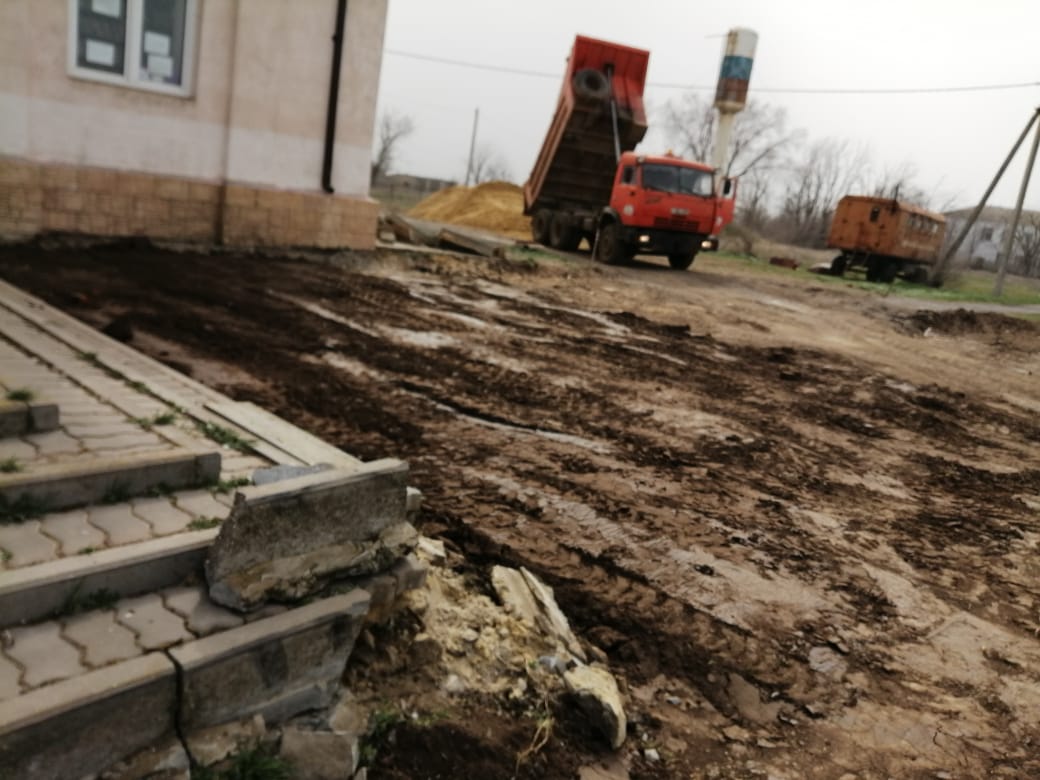 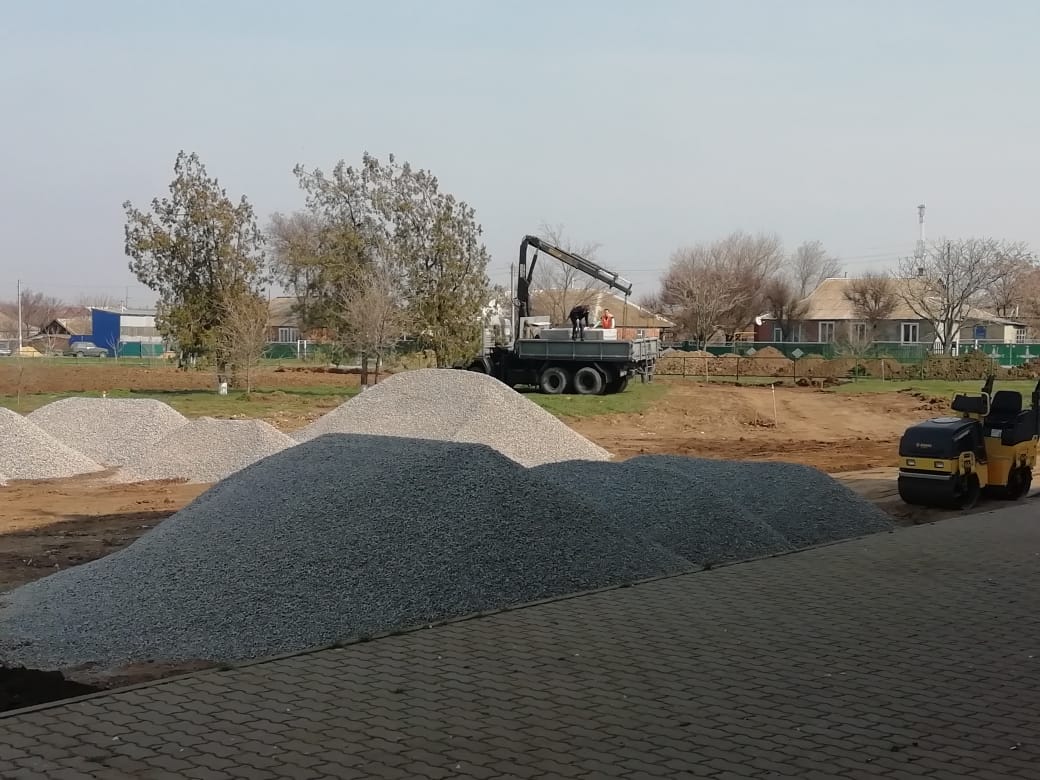 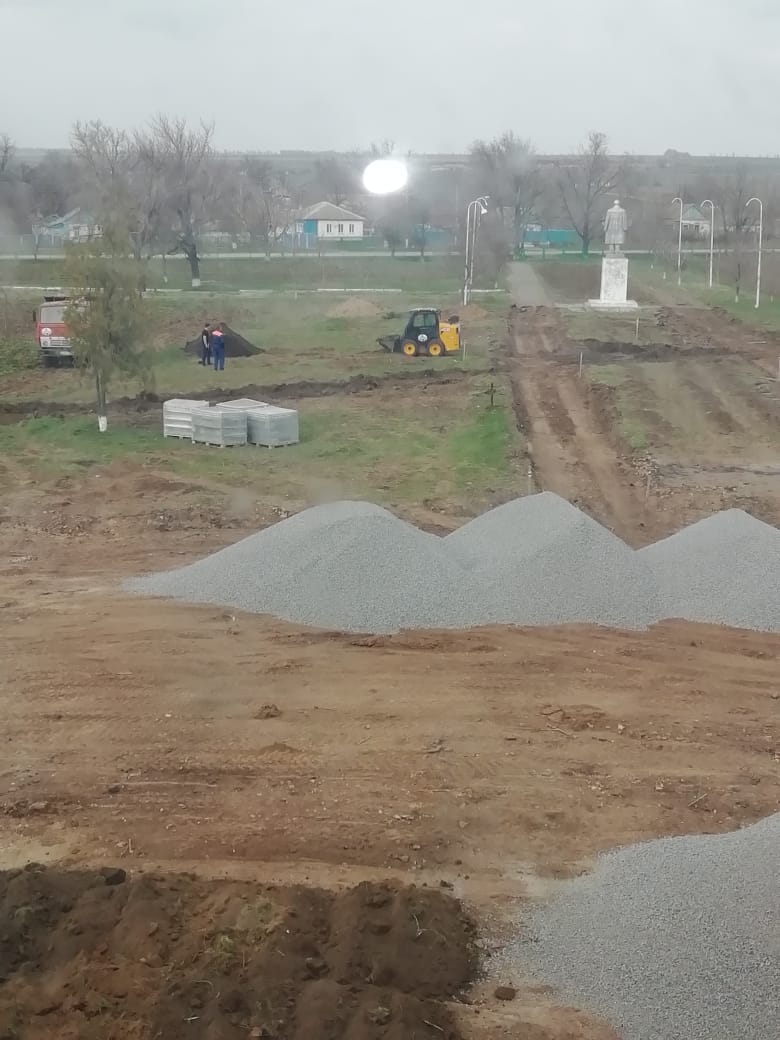 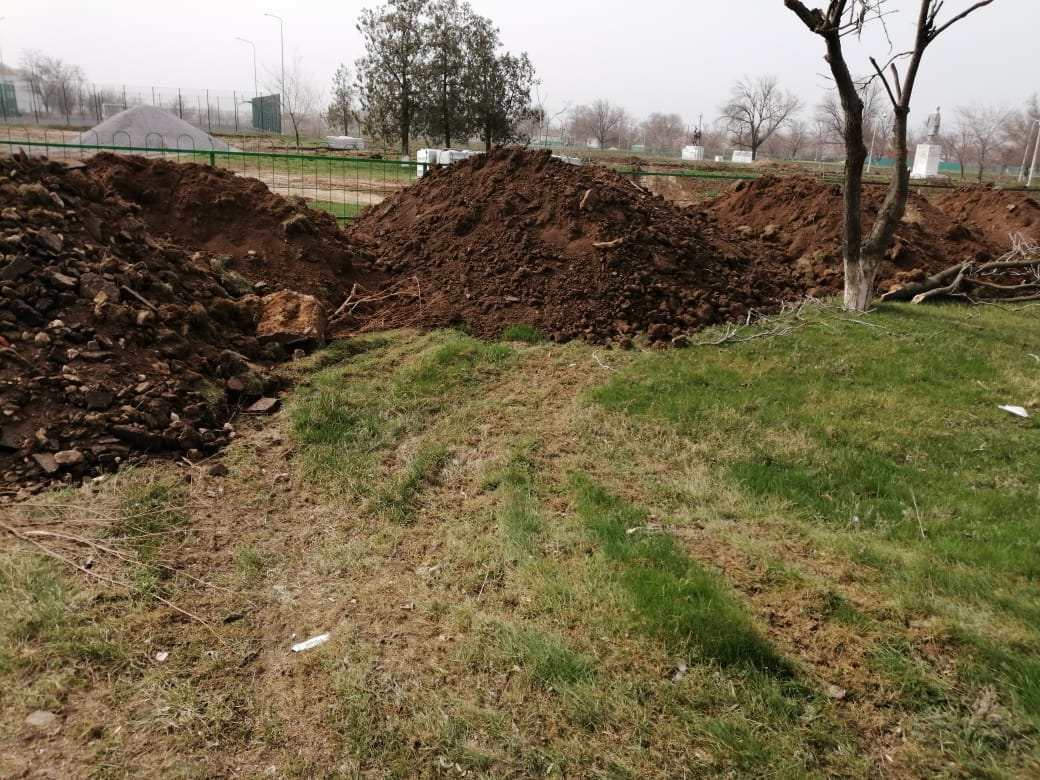 